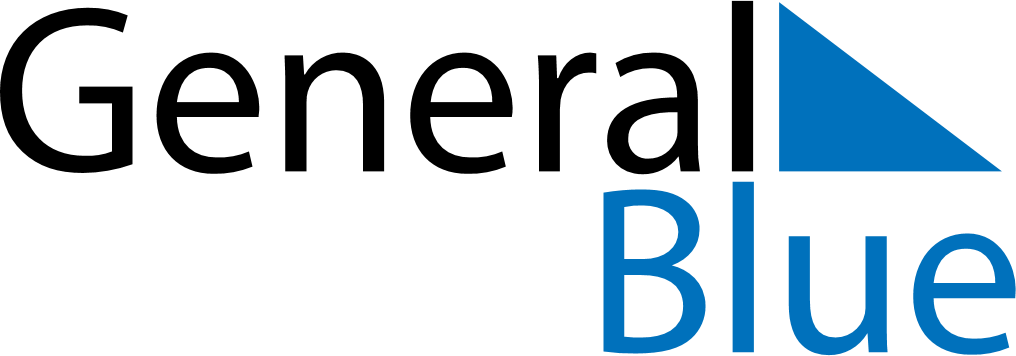 July 2025July 2025July 2025July 2025July 2025July 2025PeruPeruPeruPeruPeruPeruSundayMondayTuesdayWednesdayThursdayFridaySaturday12345678910111213141516171819202122232425262728293031Independence DayIndependence DayNOTES